Vaiko apsaugos politika  Informacija tėvams1995 m. įsakymu dėl vaikų (NI) nustatomos pareigos kelioms agentūroms, įskaitant Švietimo instituciją, veikiančią vaikų, kuriems reikia pagalbos, vardu arba tiriančią įtarimus dėl prievartos prieš vaikus.Vaikų ordino akcentas yra tas, kad vaiko gerovė turi būti pirmaeilės svarbos ir kad mokyklos turi pastoracinę atsakomybę už globojamus vaikus.  Mokyklos privalo imtis visų pagrįstų veiksmų, kad užtikrintų vaikų gerovę ir jų saugumą (Apsauga ir vaikų apsauga mokyklose 2019).Vaikų apsauga yra esminė Dundela kūdikių mokyklos sielovados politikos dalis.  Valdytojai ir darbuotojai mano, kad mūsų mokykla turėtų užtikrinti rūpestingą, pozityvią, saugią ir stimuliuojančią aplinką, skatinančią socialinį, fizinį ir moralinį kiekvieno vaiko vystymąsi. Mokykla siekia sukurti aplinką, kurioje mažas vaikas jaustųsi laimingas, saugus ir pasitikintis savimi, todėl galėtų visapusiškai pasinaudoti visais mokyklos švietimo aspektais.Tikimasi, kad kuriant rūpestingą, palaikančią ir saugią aplinką, kurioje kiekvienas žmogus yra vertinamas ir gerbiamas, vaikai įgis pasitikėjimo savimi ir įgūdžių, reikalingų apsisaugoti.Vaiko apsaugos politika parengia sutartų veiksmų, kurių mokykla yra teisiškai įsipareigojusi laikytis, sistemą.  Tai turi įtakos visiems mokyklos bendruomenės nariams – mokiniams, dėstytojams, nepedagoginiams darbuotojams, savanoriams pagalbininkams, tėvams ir valdytojams.Visi tėvai ar kiti suaugusieji, kurie savanoriškai padeda mokykloje, turės užpildyti AccessNI formą.  Visų tų, kurie baigė šį procesą, sąrašas bus tvarkomas ir prireikus atnaujinamas.Yra penki pagrindiniai mūsų politikos elementai:1.Sukurti saugią aplinką, kurioje vaikai galėtų mokytis ir tobulėti.2.Parengti ir įgyvendinti procedūras, skirtas nustatyti arba įtariamus piktnaudžiavimo atvejus ir apie juos pranešti.3.Užtikrinti saugų įdarbinimą, tikrinant su vaikais dirbančių darbuotojų ir savanorių tinkamumą.4.Didinti informuotumą vaikų apsaugos klausimais ir ugdyti vaikų įgūdžius, kurių reikia norint apsisaugoti.5.Remti mokinius, patyrusius prievartą pagal patvirtintą vaiko apsaugos planą.Apsaugos komanda at Dundela kūdikių mokyklos ir vaikų darželio skyriusPrievarta prieš vaikusBus naudojamos prievartos prieš vaikus apibrėžtys, pateiktos DENI dokumente "Apsauga ir vaikų apsauga mokyklose" (2019).  Tai apima nepriežiūrą, fizinę, seksualinę, emocinę prievartą ir išnaudojimą.Paskirtojo mokytojo vaidmuoPaskirtasis mokytojas yra atsakingas už:koordinuoti veiksmus, kai įtariama prievarta prieš vaikus, ir atitinkamai pranešti apie tai Švietimo institucijos paskirtajam pareigūnui ir socialinėms tarnyboms.Užtikrinti, kad visi pedagoginiai ir nepedagoginiai darbuotojai žinotų apie mokyklos vaiko apsaugos politiką.Užtikrinti, kad būtų saugomi įrašai apie visus vaikus, kurie yra įtraukti į vaikų apsaugos registrą.Jei paskirtojo mokytojo nėra, paskirtojo mokytojo pavaduotojas prisiima atsakomybę už paskirtąjį mokytoją.Skundas priešdarbuotojąJei prieš personalo narį pateikiamas skundas dėl vaiko apsaugos, apie tai nedelsiant pranešama direktoriui.  Tada apie tai bus pranešta Valdytojų tarybos pirmininkui.  Bus laikomasi procedūrų, kaip nurodyta DENI dokumente "Vaikų apsauga ir apsauga mokyklose" (2017 m.).Jei prieš direktorių pateikiamas skundas, paskirto mokytojo pavaduotojas apie tai praneša valdytojų tarybos pirmininkui ir kartu užtikrina, kad būtų laikomasi reikiamų procedūrų.Tėvai gali peržiūrėti visą vaiko apsaugos politiką mokyklos svetainėje www.dundelainfants.co.uk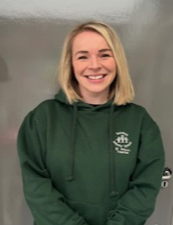 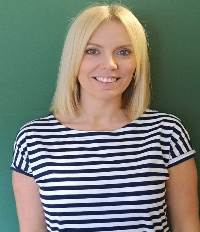 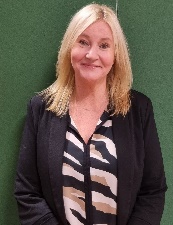 Valdytojų pirmininkasMr W PinkertonPaskirtasis valdytojas, atsakingas už vaikų apsaugos valdymąMisis L DawsonPagrindinisMs S WilsonPaskirtasis vaiko apsaugos mokytojas  (DT)Ms S WilsonPaskirtojo vaiko apsaugos mokytojo pavaduotojas  (DDT)Mrs J Herron Paskirto mokytojo pavaduotojas (vaikų darželis)  (DDT)Mis M Wilson Paskirtasis e. saugos mokytojasPonia E Yau